BAKERSFIELD COLLEGE STUDENT GOVERNMENT ASSOCIATION1801 Panorama Drive, BCSGA Boardroom | Bakersfield, California 93305EXECUTIVE BOARD MEETINGWednesday, November 17, 2021	4 to 6 p.m.	Via Zoom TeleconferenceMeeting Zoomlink: https://cccconfer.zoom.us/meeting/register/tJcudO6grDwjE9EV60Vgcn5Yy7j5huLsnEex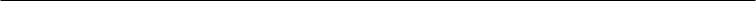 CALL MEETING TO ORDER        Meeting was called to order at 4:08 pm. PLEDGE OF ALLEGIANCEThe Senate may present the Pledge of Allegiance. Any present members may host and participate in the Pledge of Allegiance. If no members are willing to host the Pledge, this item on the agenda may be skipped. No present members may be called out or reprimanded for not participating in the Pledge of Allegiance.No pledge was heldASCERTAINMENT OF QUORUMA majority quorum must be established to hold a bona fide meeting        Members present: President Mata, Vice President Amos, Director Jimenez, Director Sanchez, Director Maldonado, and Manager Kaur.          Members absent: Director Escobar, Director Bong, and Manager Gurrola.         6/9 members were present, quorum was established and a bonafide meeting was held.CORRECTIONS TO THE MINUTES The Body will discuss and correct minutes from previous meetings. The Body will consider the approval of minutes from the meeting held on November 03, 2021.Director Jimenez moved the motion for the approval of minutes held on November 3, 2021. Manager Kaur seconded that motion. Motion passed.PUBLIC COMMENTThis segment of the meeting is reserved for persons desiring to address the Senate on any matter of concern that is not stated on the agenda. A time limit of three (3) minutes per speaker and fifteen (15) minutes per topic shall be observed. The law does not permit any action to be taken, nor extended discussion of any items not on the agenda. The Senate may briefly respond to statements made or questions posed, however, for further information, please contact the BCSGA Vice President for the item of discussion to be placed on a future agenda. (Brown Act §54954.3)       NoneREPORTS OF THE ASSOCIATIONThe chair shall recognize any officer of the association, including the BCSGA Advisor, to offer a report on official activities since the previous meeting and make any summary announcements deemed necessary for no longer than three minutes, save the advisor, who has infinite time.Vice President AmosAttended Tech La and discussed mental health. Also attended a local committee meeting for a class.BCSGA Advisor(s) Ayala and DamaniaReminded officers to keep their grades up to remain their positions. Encouraged officers to volunteer with the Drive-in movie on December 3. Also needs volunteers to help work Study Jam the week before and the week of finals week, which will take place at the dining commons. Another student applied for Senator at large and will be appointed for the next Senate meeting. REPORTS FROM EXECUTIVE OFFICERSThe Chair shall recognize the Executive Officers and Departments to report for no longer than three minutes on the activities since the previous meeting.Office of the PresidentOfficers make sure to complete office hours                    Met with the College Council and discussed professors not following Covid-19 protocol.  Worked on an email to send out to faculty to remind them to follow protocol. Plans on creating a resolution and writing an article about keeping BC safe and having students come back safely. Also created a social media post draft to remind students about the vaccine mandate. Department of Student OrganizationsPassed a soft grant for the rodeo club and advisor Alvarez working on renewal applications. Department of Student Activitiesabsent Department of Legislative AffairsAttended Region 5 meeting and voted for chair members. Will be part of the region 5 meeting next semester, as the Fall semester has too much workload.Department of FinanceNext finance meeting will take place November 18.Department of Public RelationsFilmed a tiktok at Fatburger with Parinder and Juan because the owner made a deal with BC to get a discount with the KCV sticker. Encouraged officers to come out and support the play he’s in. KCCD Student Trusteeabsent UNFINISHED BUSINESSItems listed have already been discussed and thus are considered for Senate consideration.Student and faculty must have Vaccination Card or Approved Covid-19 Vaccine Exemption and uploaded to the KCCD AppCovid-19 task team continuing to approve exemptions and vaccination cards. More uploads are occurring due to Spring Registration. President Mata asked Director Sanchez and Director Maldonado to do another video of how to upload vaccination cards through the KCCD app. Advisor Ayala reminded officers the Fireside room does Covid testing and vaccines. NEW BUSINESSItems listed have not already been discussed and thus are considered for Senate consideration.Covid-19 protocols resolution President Mata working on a resolution and working with Dr. Damania. Social Media campaign promoting covid19 protocols and enrollment for spring semester President Mata working with Director Maldonado for the graphics or video to post on social media to inform studentsEnrollment update: Adult Education Director Maldonado will spread awareness of adult education on social media.Financial aid: supporting students with laptops and hotspotsPresident Mata directed officers through the BC Financial Aid page to inform students about resourcesANNOUNCEMENTSThe Chair shall recognize in turn BCSGA Officers requesting the floor for a period not to exceed one minute.           a)  Aspen Prize for Community College Excellence            Bakersfield College is eligible to apply for the Aspen 2023 award. ADJOURNMENTMeeting was adjourned at 4:54 pm.Notes:Unless otherwise marked by an asterisk, all agenized items are action items upon which the Senate may act. Action items may be taken out of the order to be presented at the discretion of the Chair. BCSGA supports providing equal access to all programs for people with disabilities. Reasonable efforts will be made to provide accommodations to people with disabilities attending the meeting. Please call the Office of Student Life at (661) 395-4355 as soon as possible to arrange for appropriate accommodation.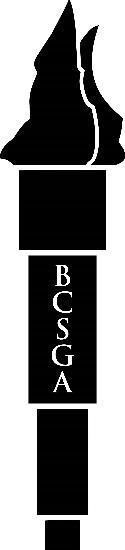 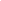 Agendas are posted 72 hours before the meetings commences in accordance with the Ralph M. Brown Act. Agendas are posted at the BCSGA bulletin board located in the Bakersfield College Campus Center and online at www.bakersfieldcollege.edu/bcsgaIf you would like a copy of any of the agenda items listed, please contact the Office of Student Life at 661-395-4355 or studentlife@bakersfieldcollege.edu.